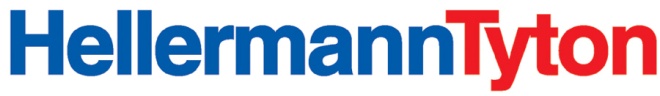 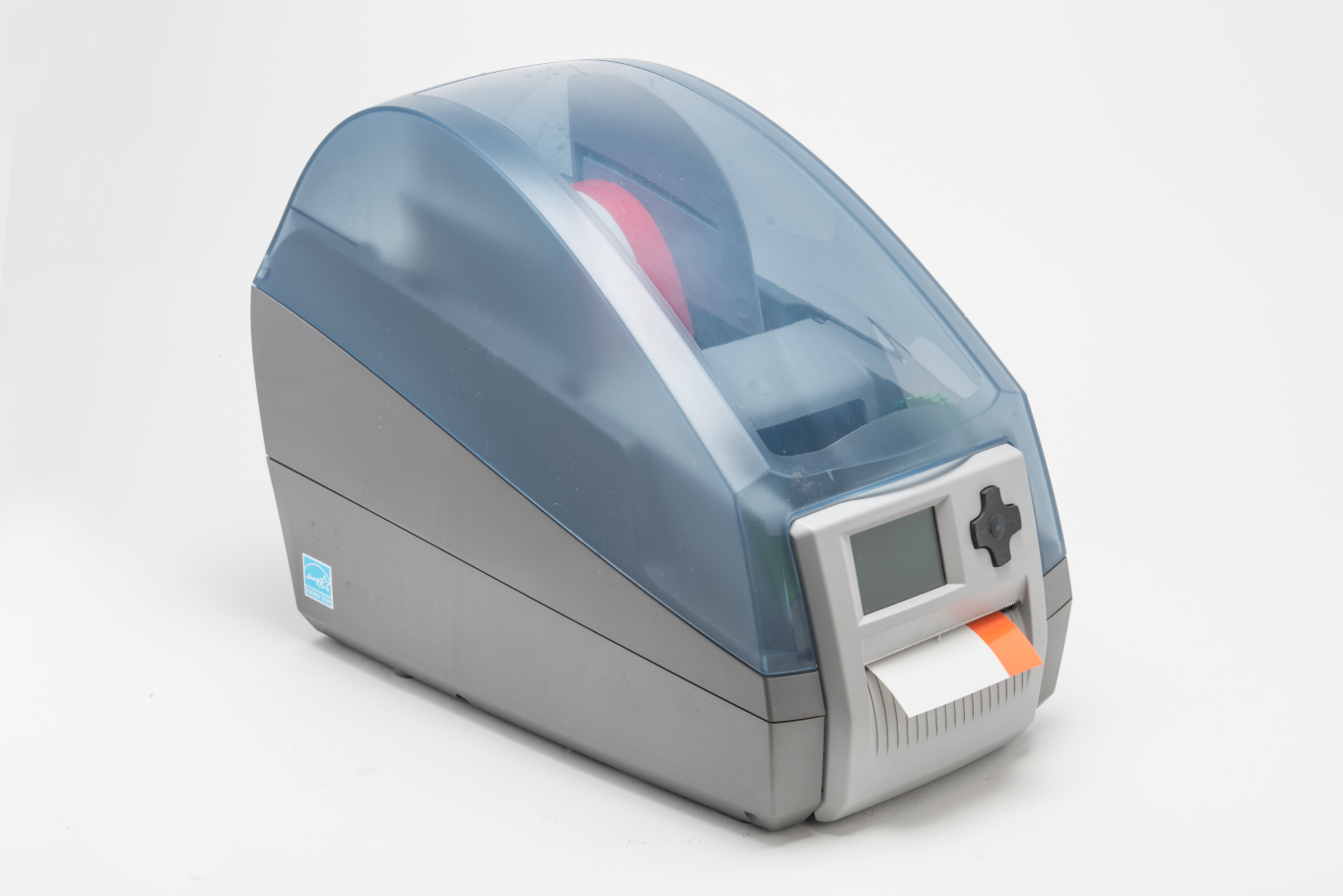 Operations OverviewUnpacking and InspectionThis printer has been specially packaged to withstand damage during shipping.  Please carefully inspect the packaging and printer upon receiving the bar code printer. Please retain the packaging materials in case you need to reship the printer.Unpacking the printer, the following items are included in the carton.One printer unitOne Windows USB Key Drive for Drivers / Manuals.One quick installation guideOne power cordOne USB interface cable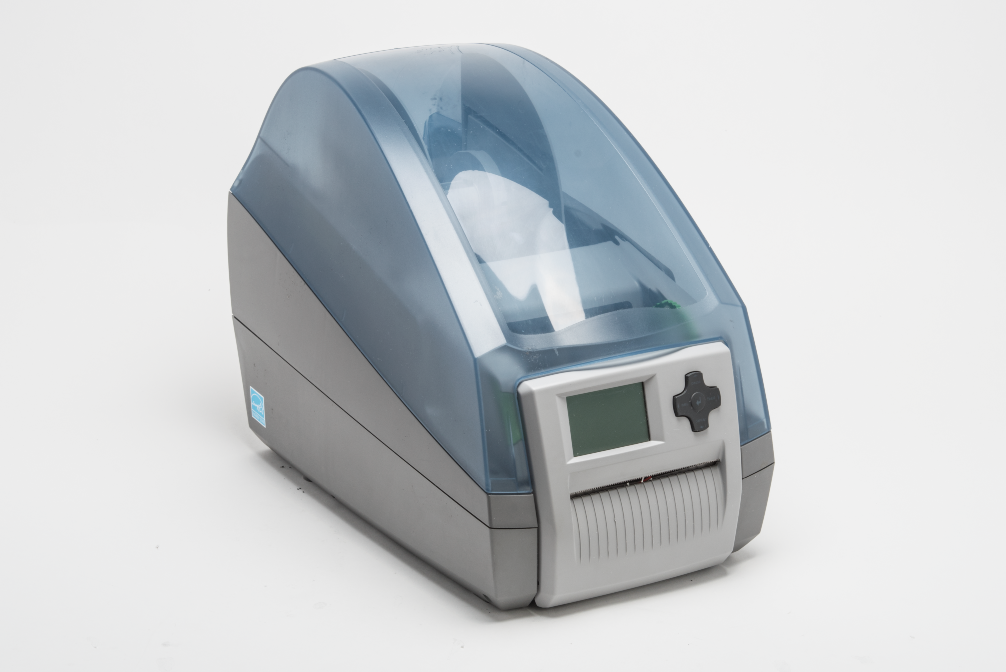 If any parts are missing, please contact HellermannTyton Support: 1.800.537.1512Printer Overview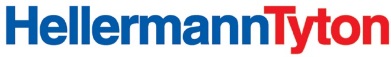 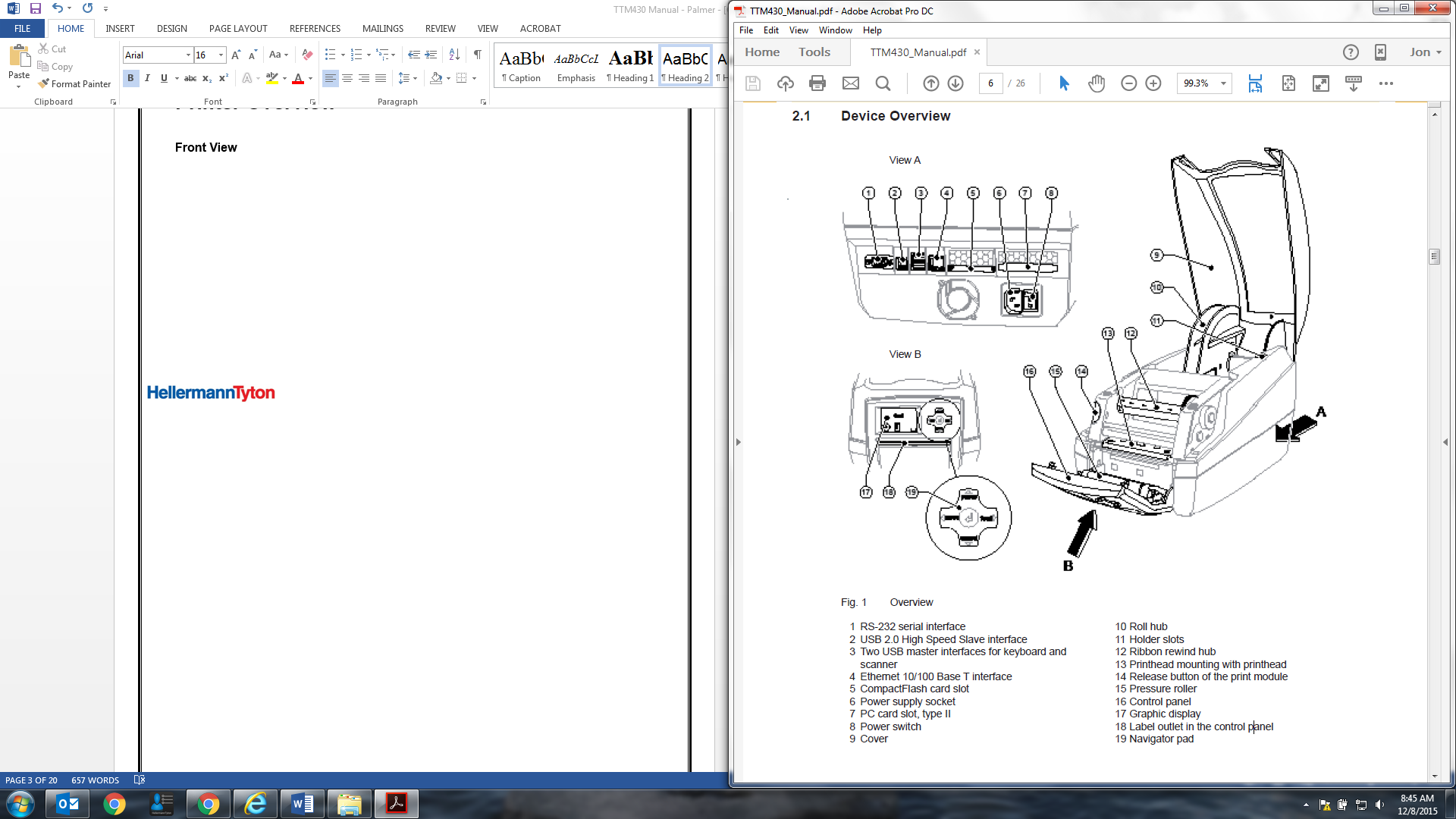 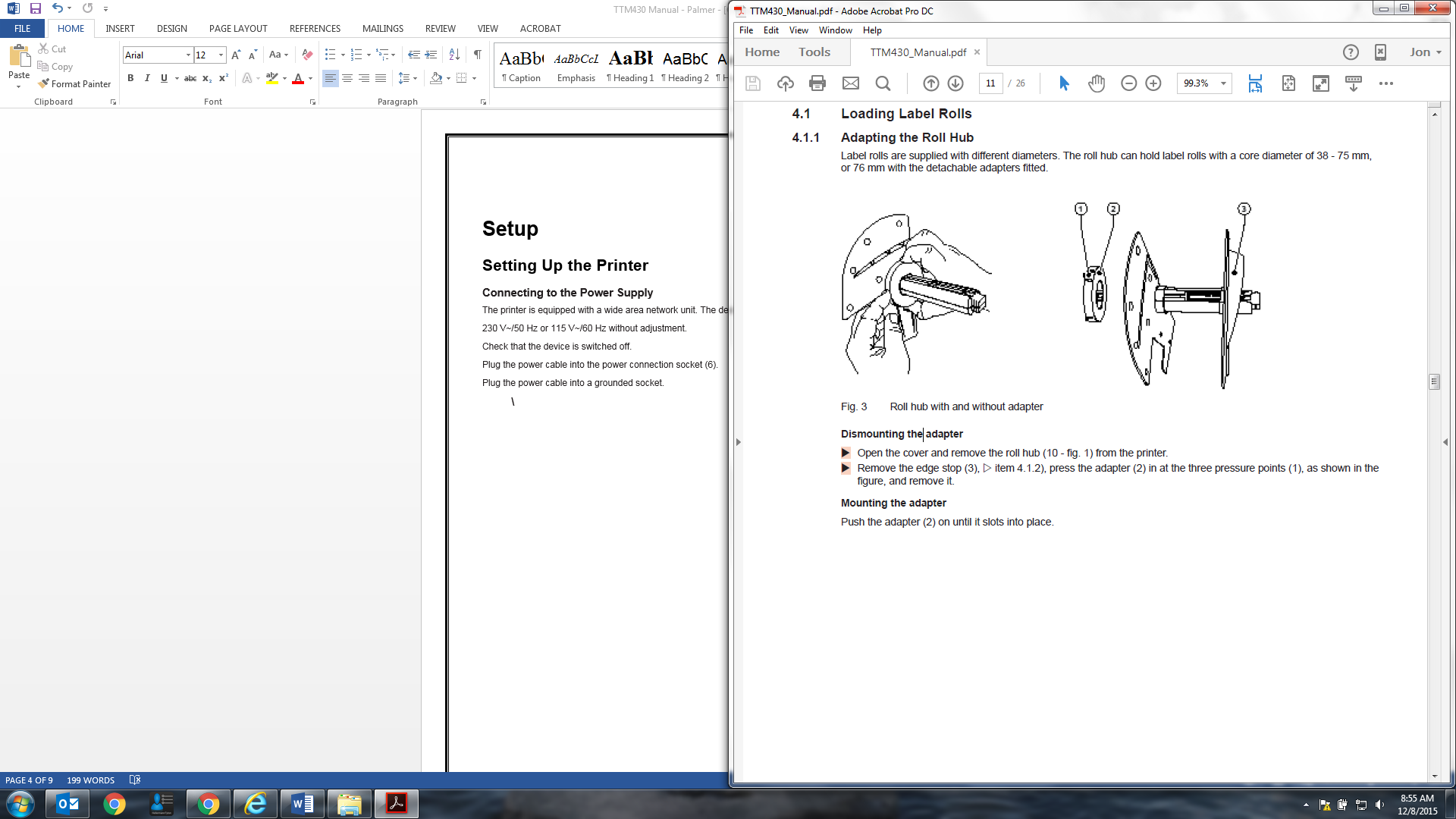 .. Continue to next page.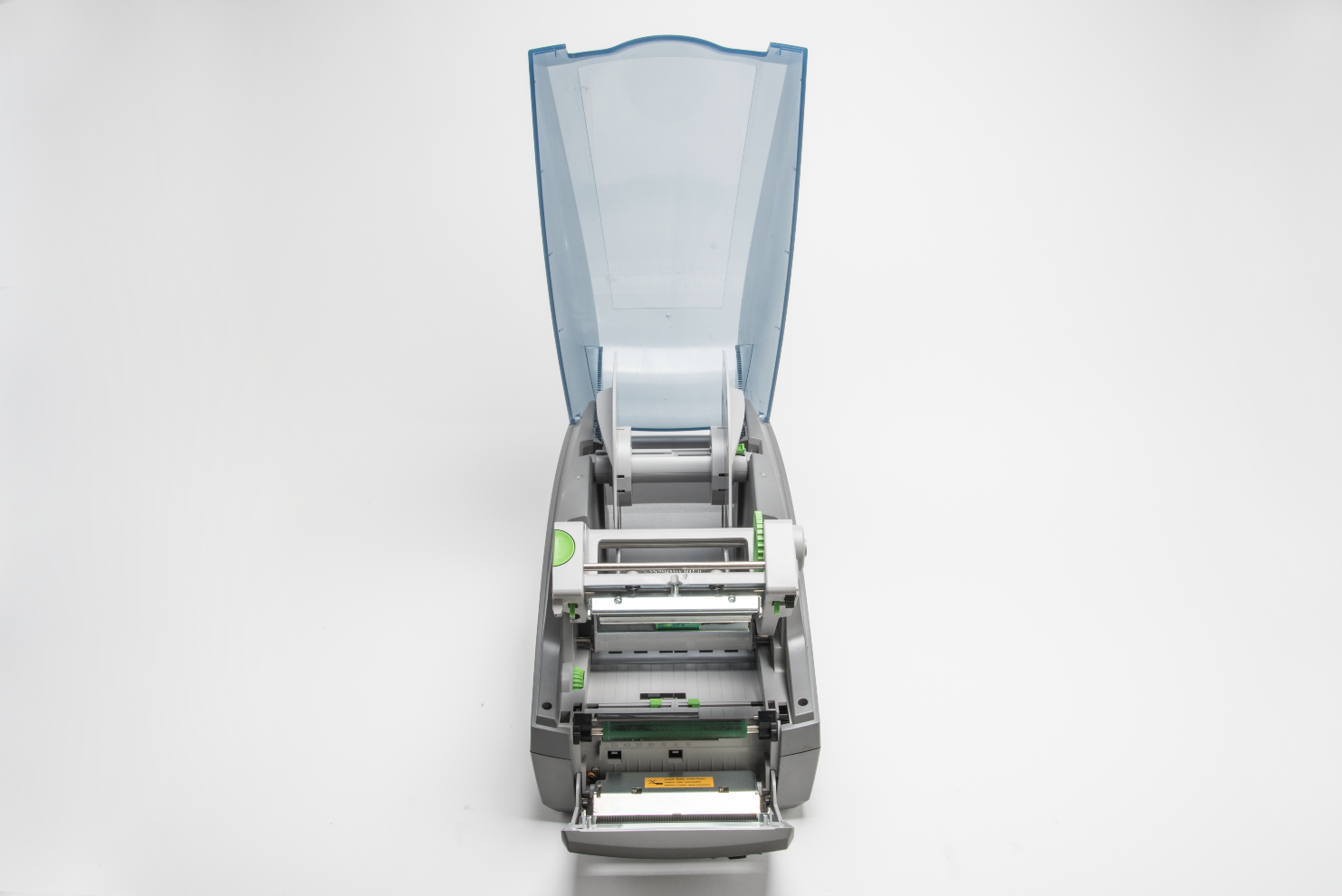 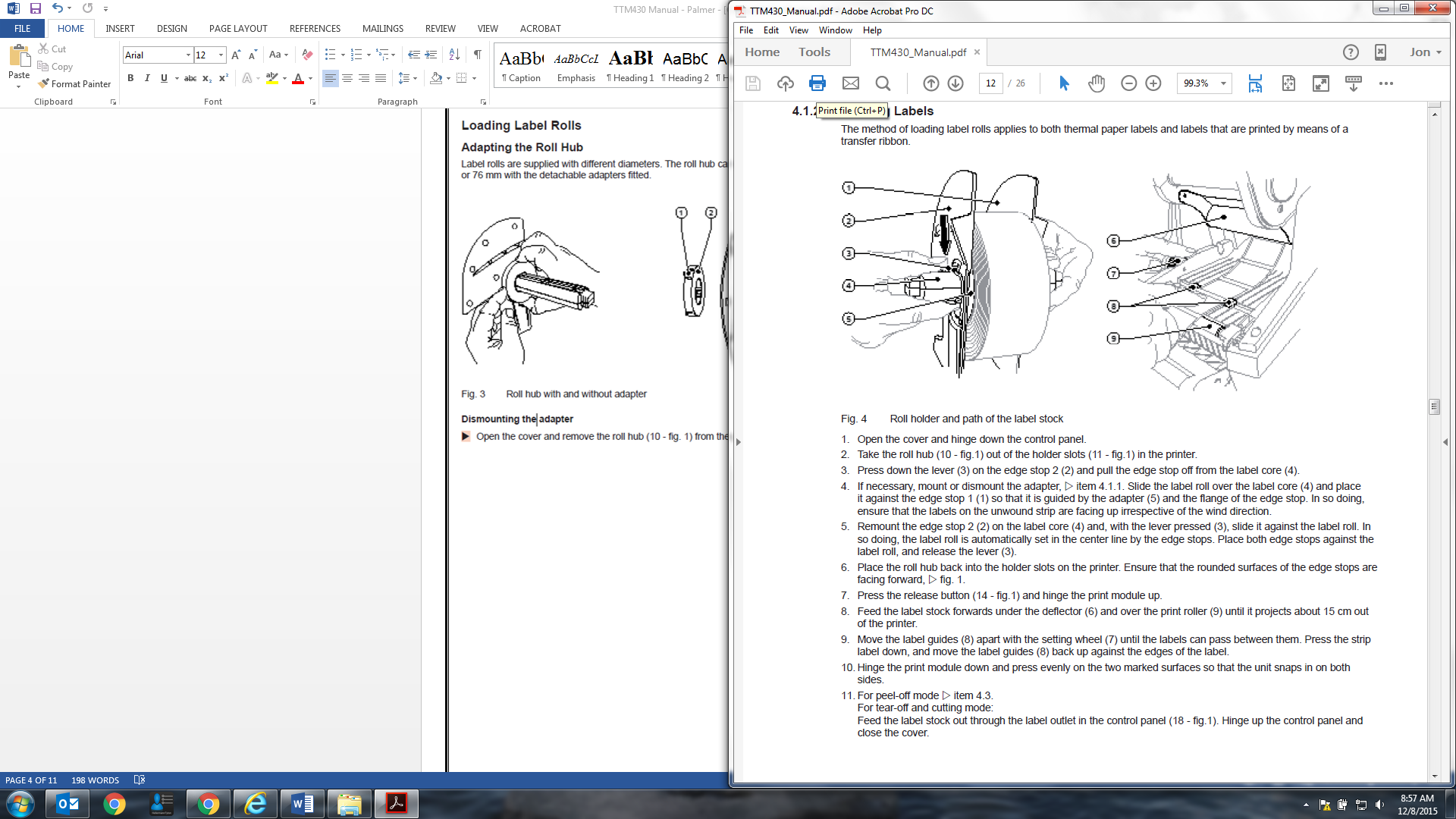 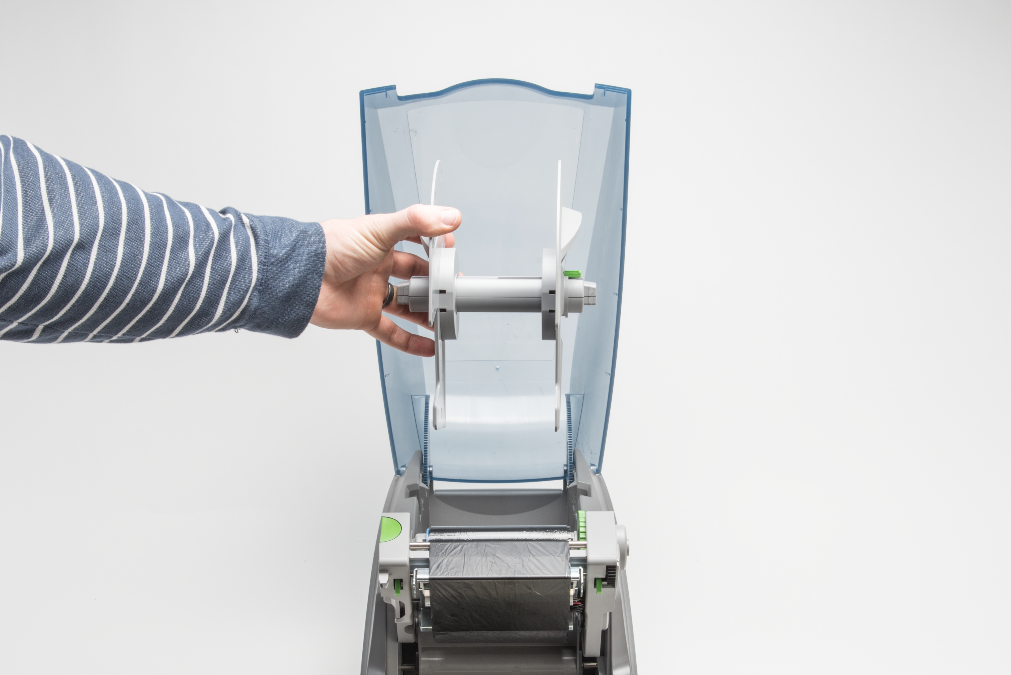 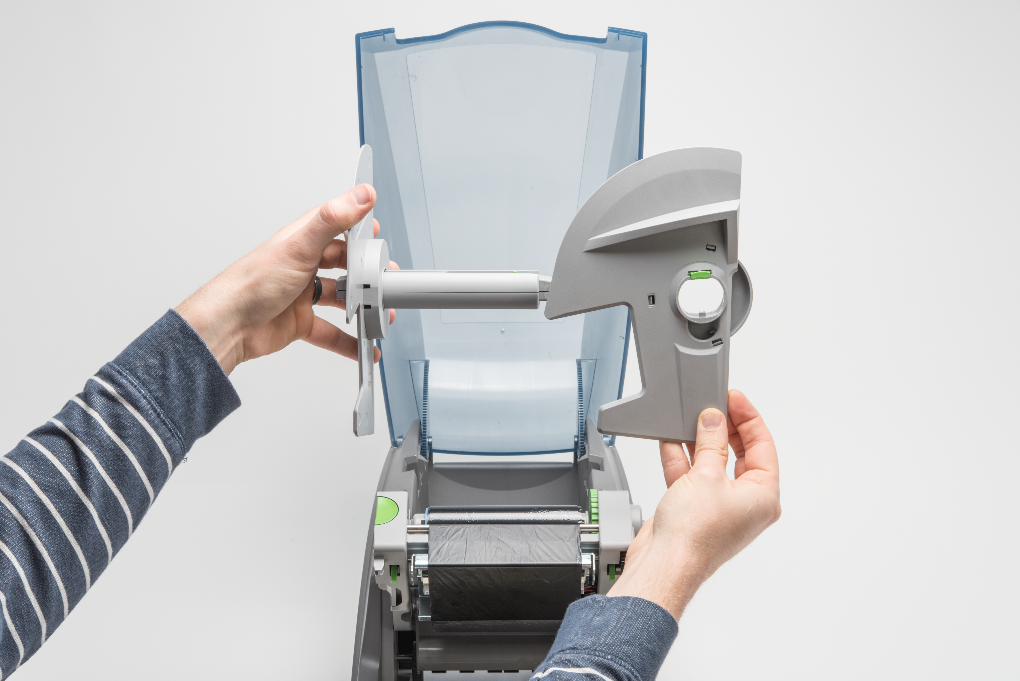 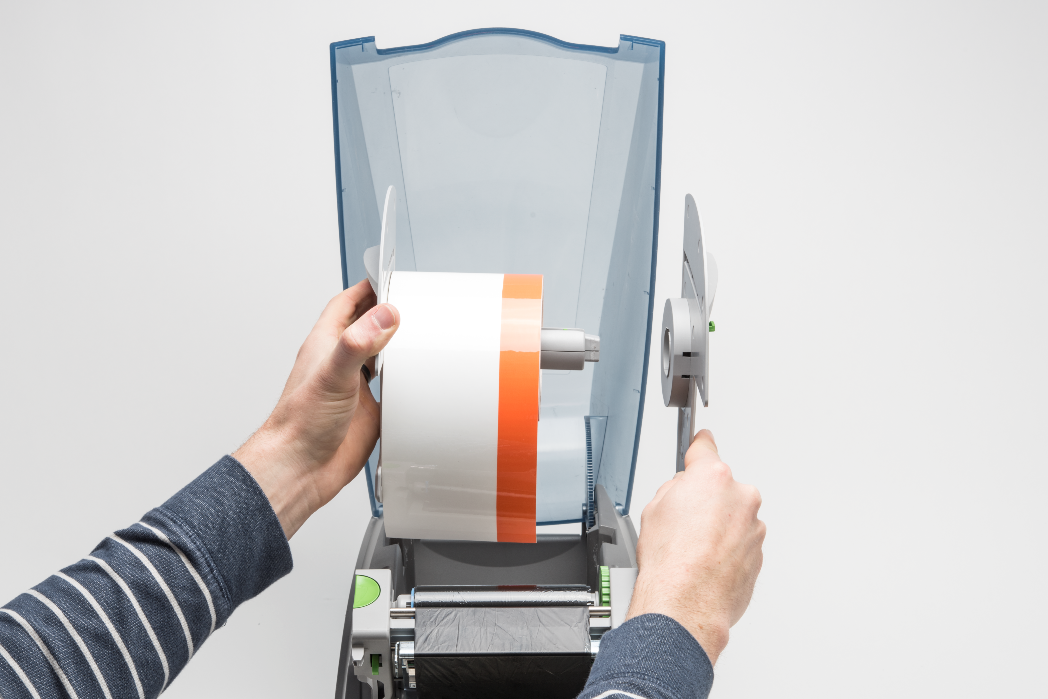 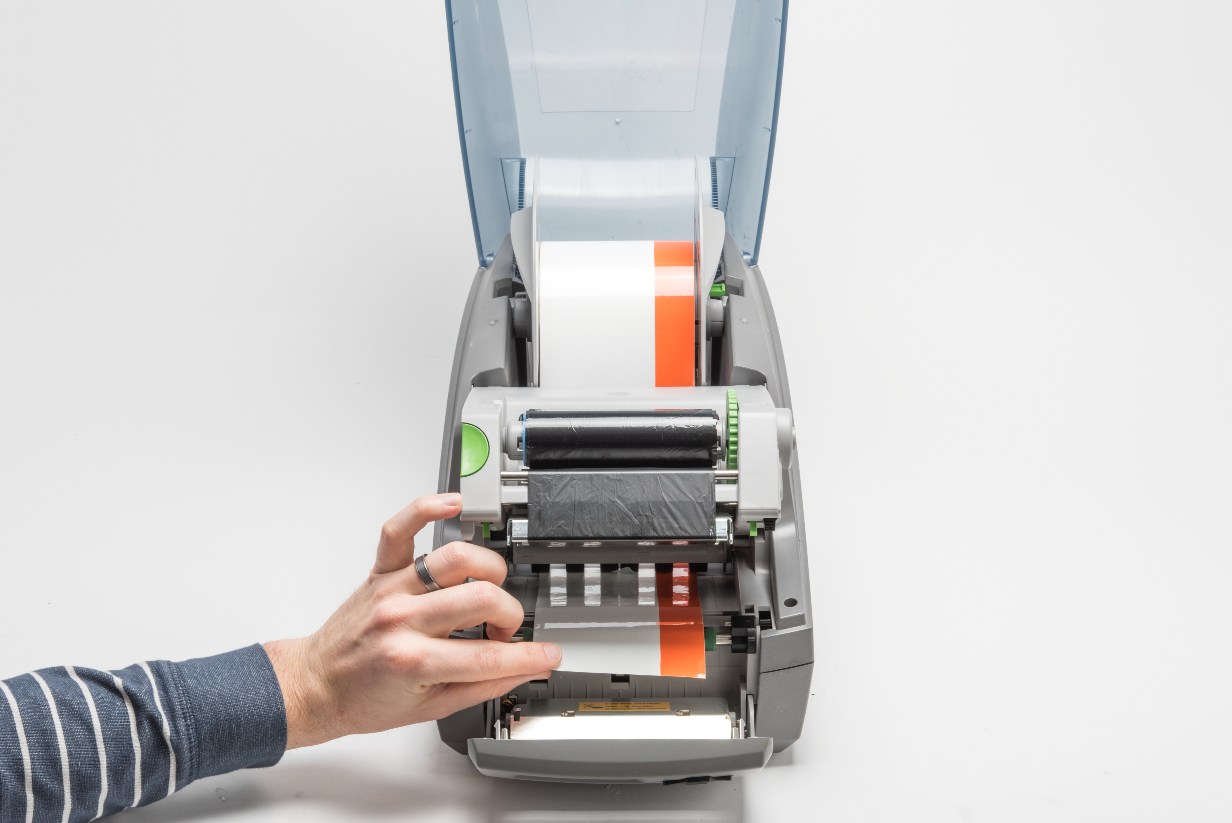 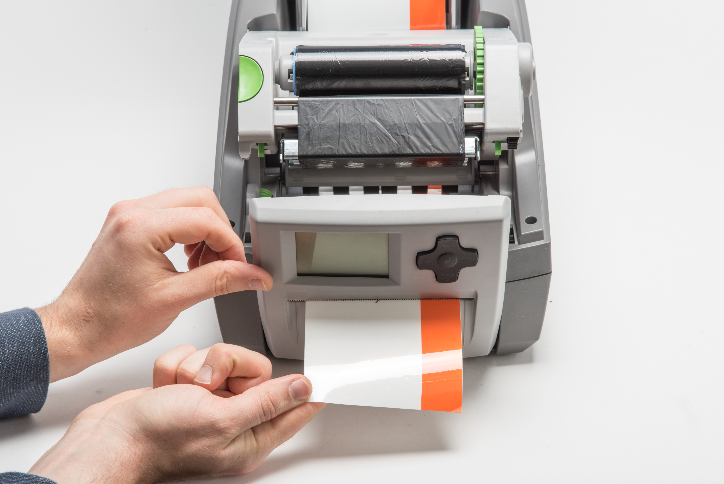 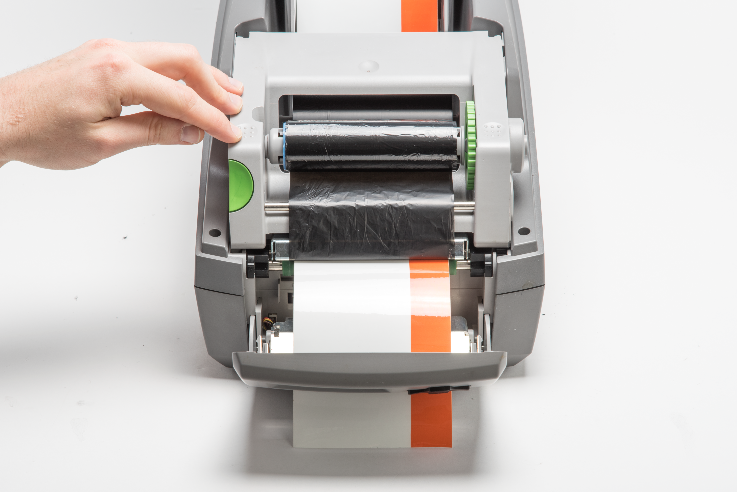 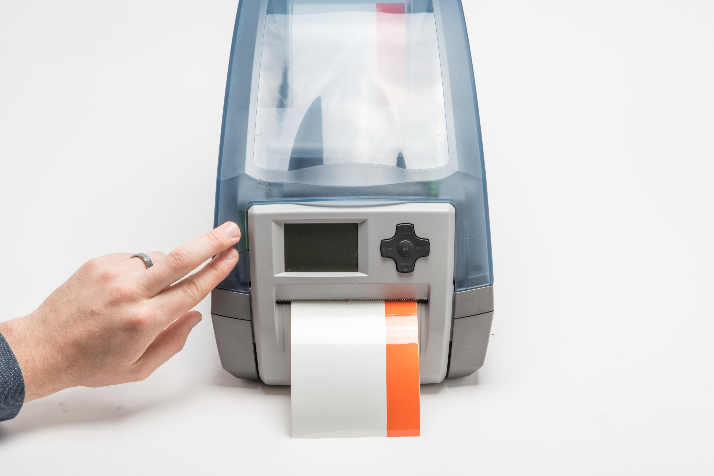 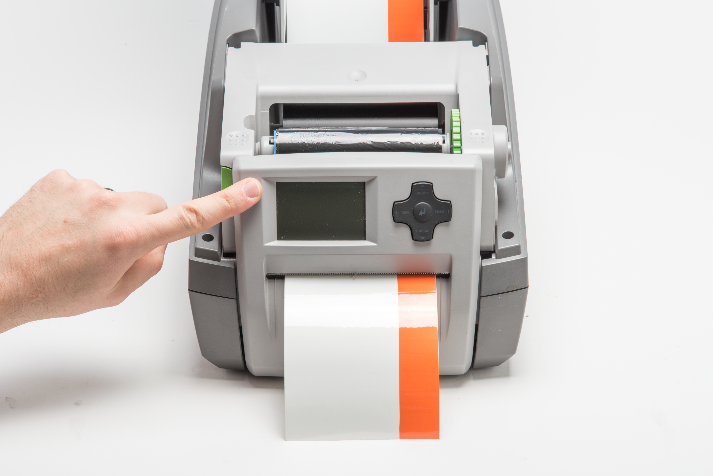 Loading Ribbon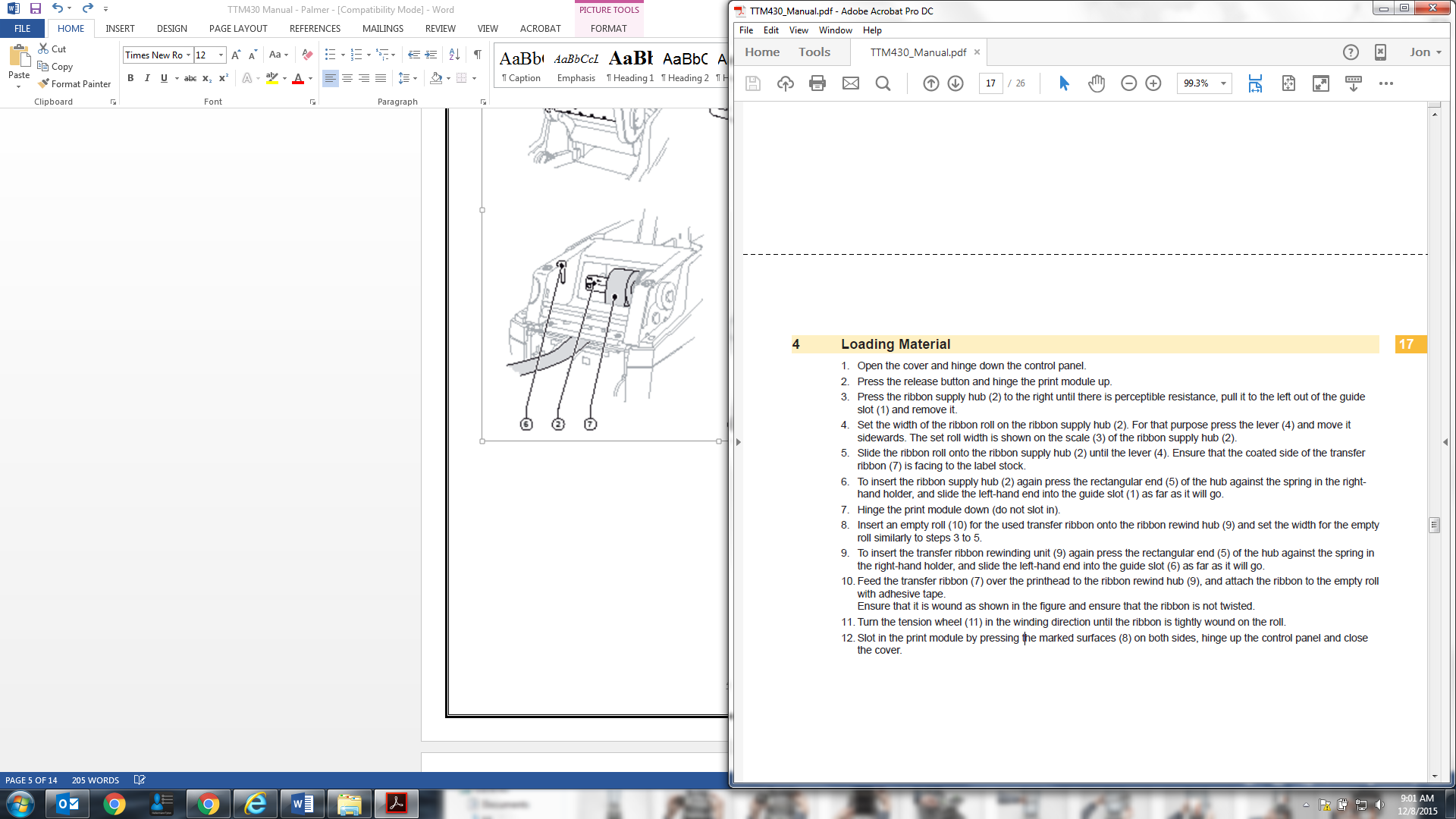 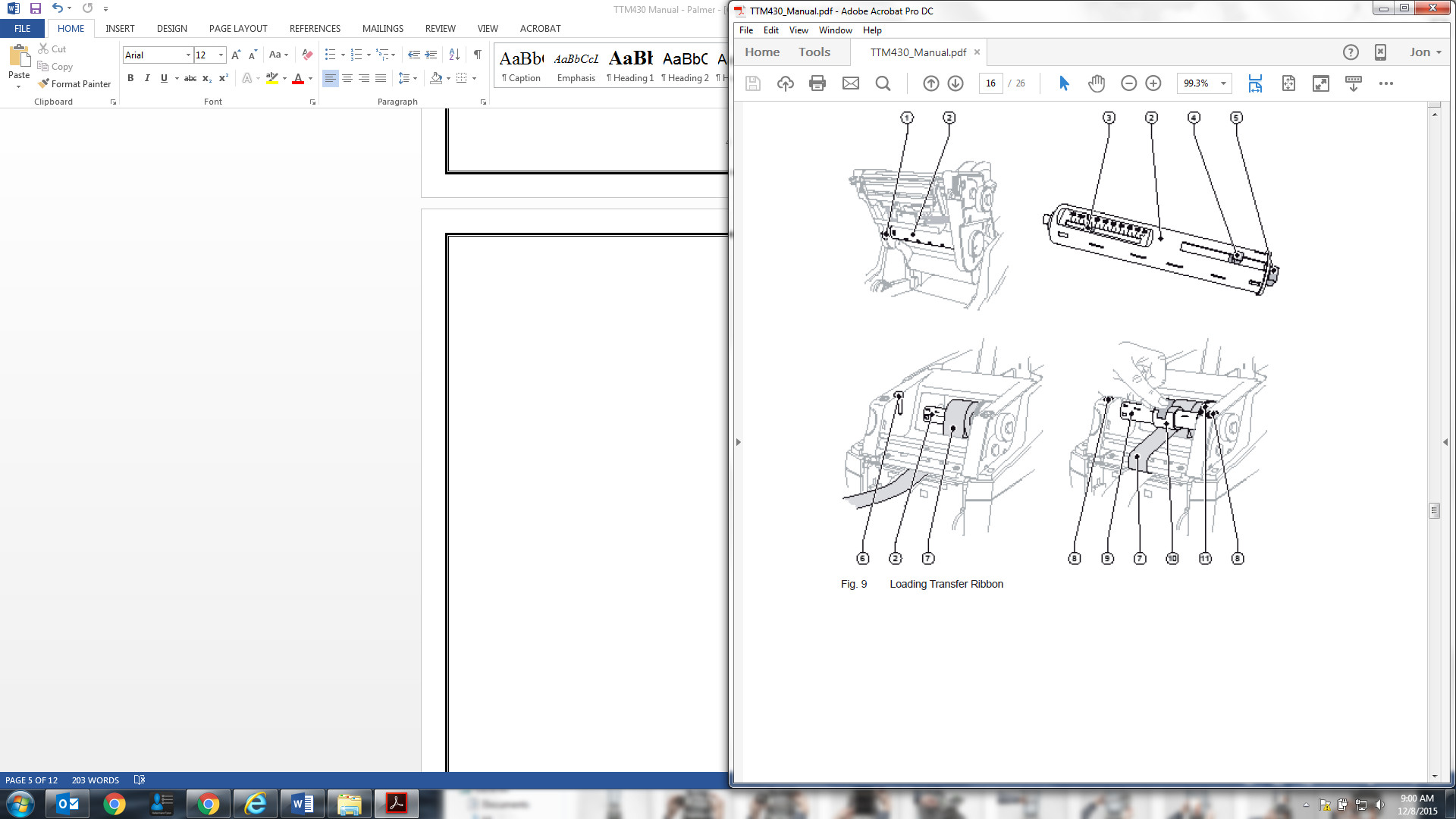 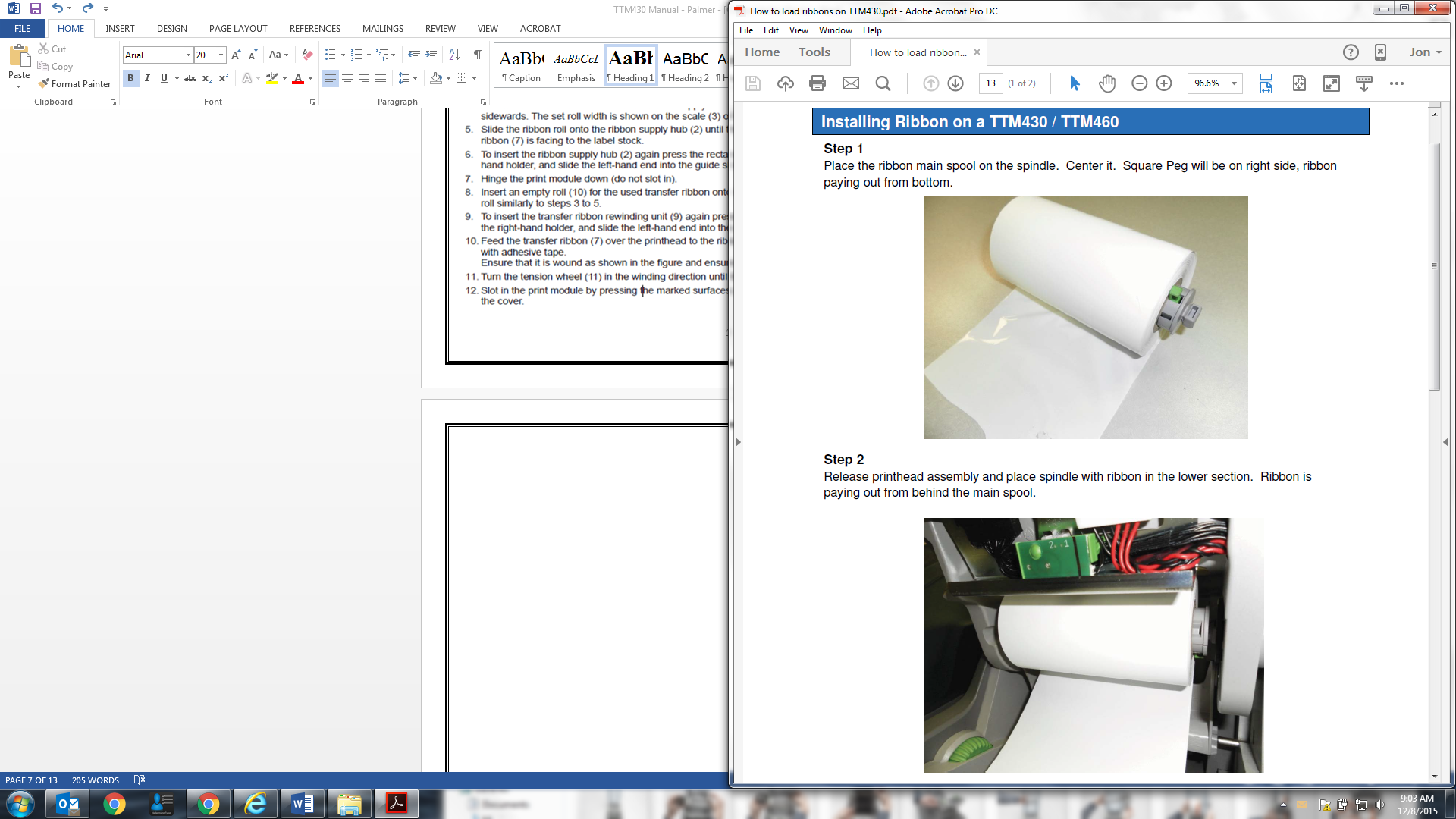 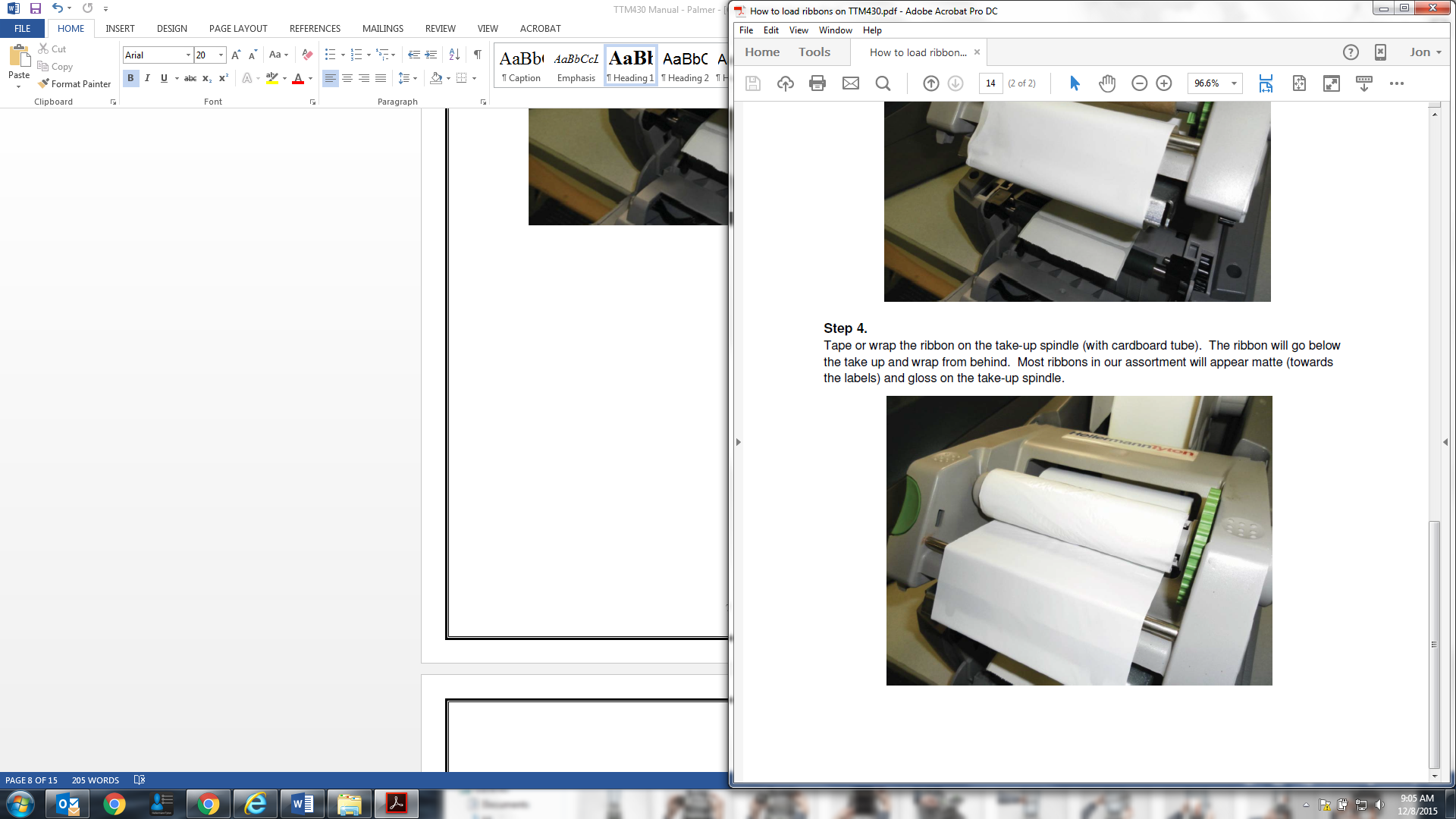 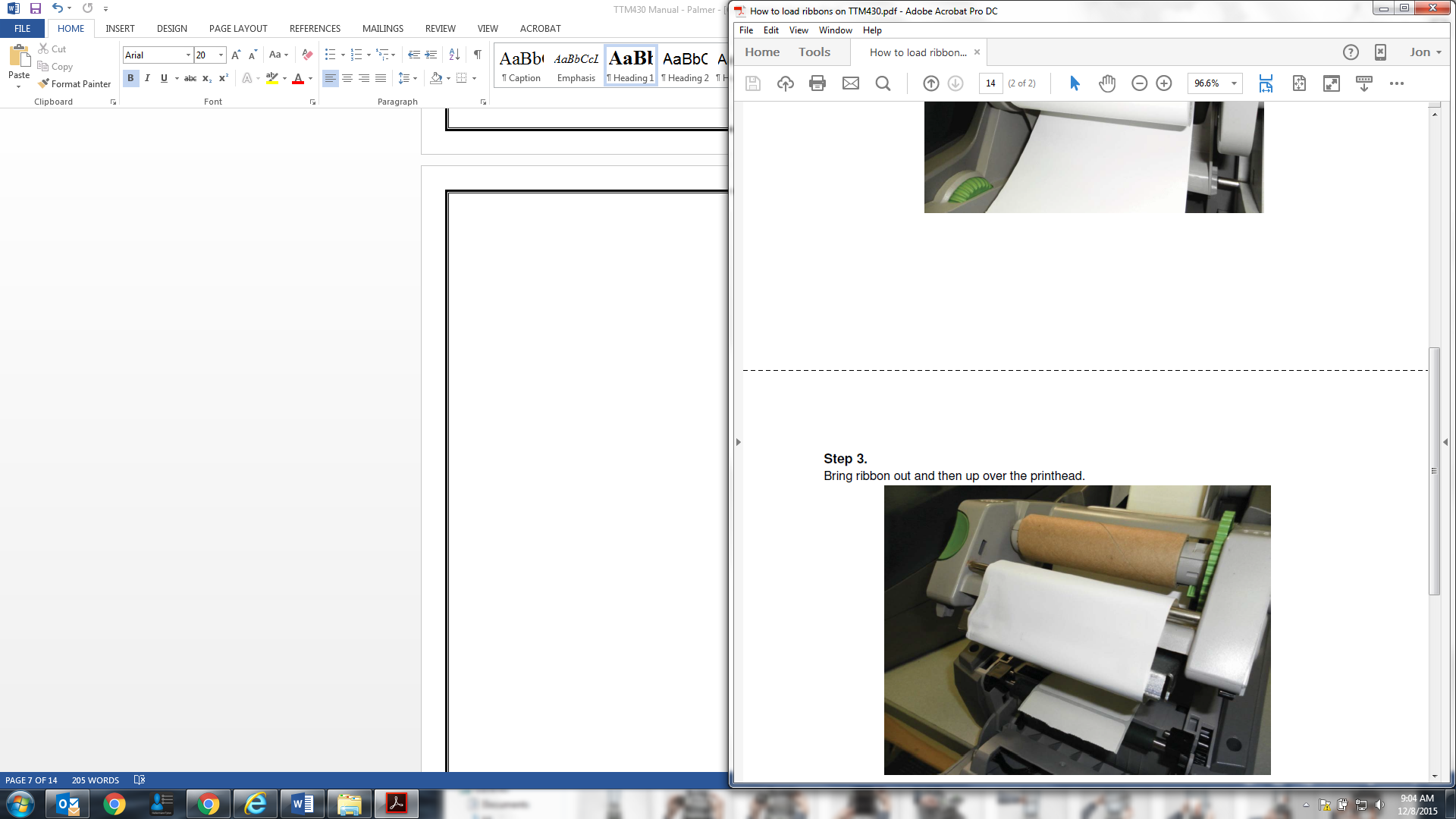 Lock down, push up face plate, and close lid.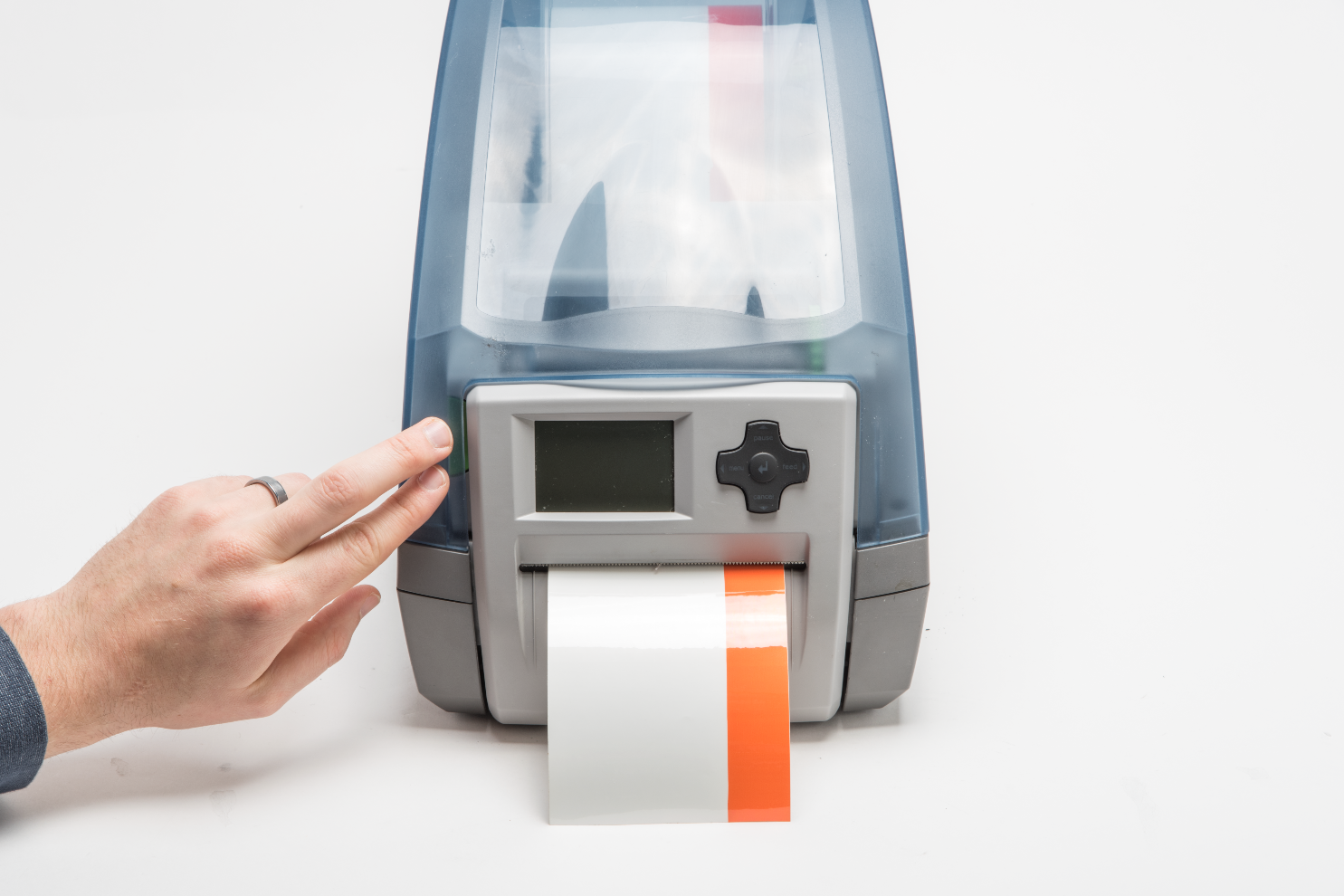 SetupSetting Up the PrinterConnecting to the Power SupplyThe printer is equipped with a wide area network unit. The device can be operated with a supply voltage of230 V~/50 Hz or 115 V~/60 Hz without adjustment.Check that the device is switched off.Plug the power cable into the power connection socket (6).Plug the power cable into a grounded socket.Turn on printer; driver should automatically load, but if NOT please continue to NEXT page.Installing the printer driversPlug your USB stick into a separate port on your computer; this stick contains your printer driver.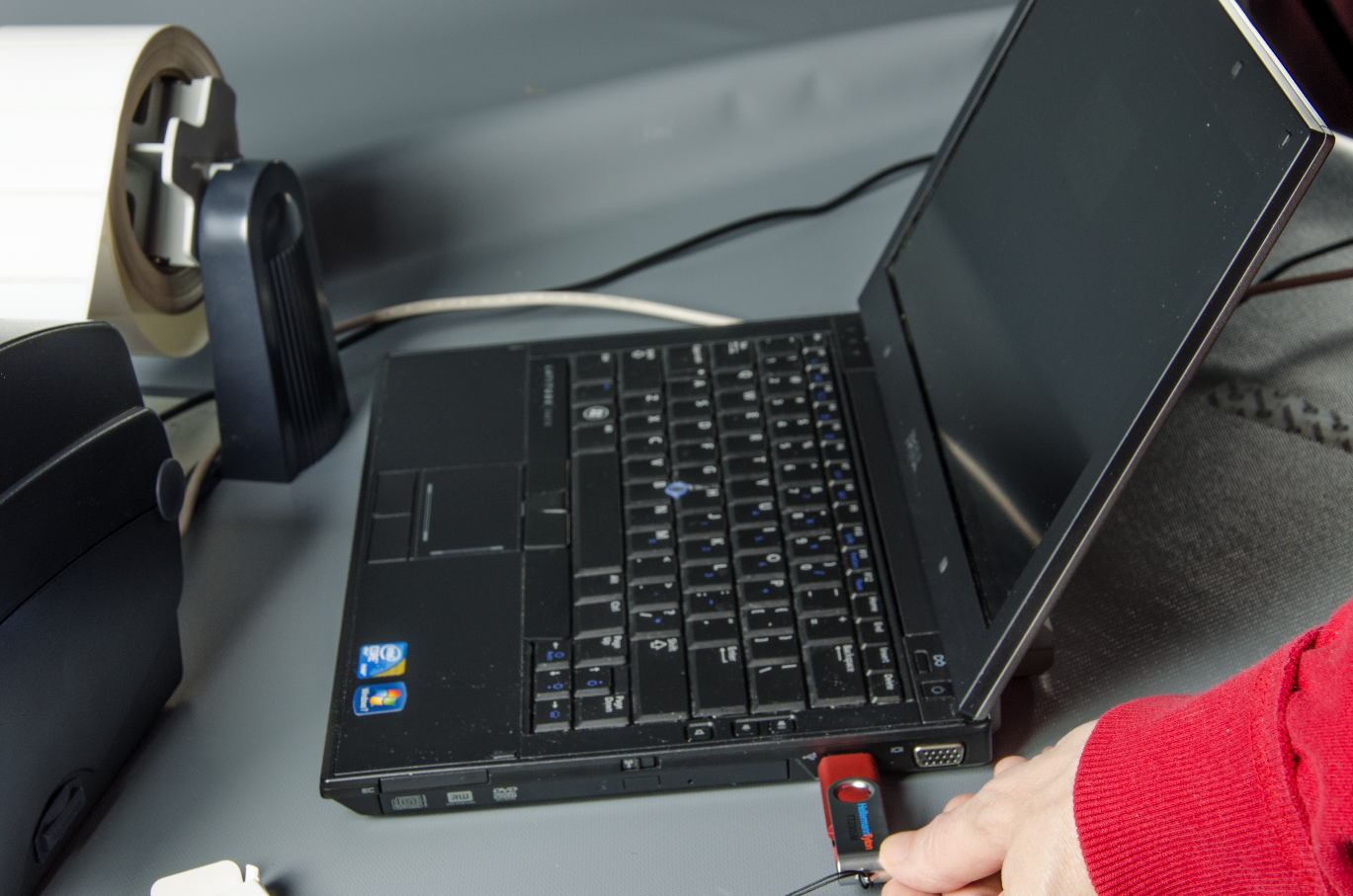 SELECT “Open folder to view files” 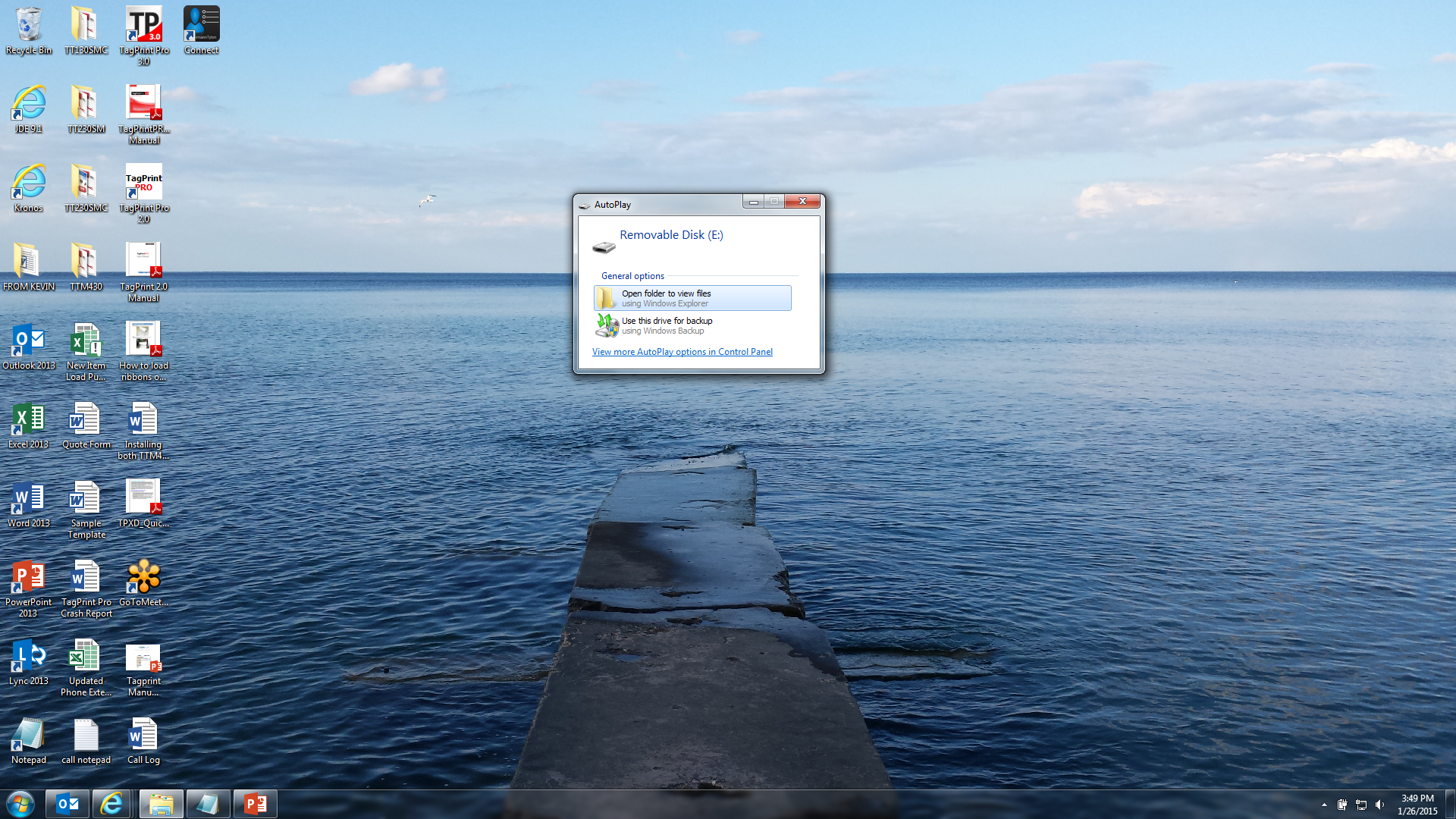 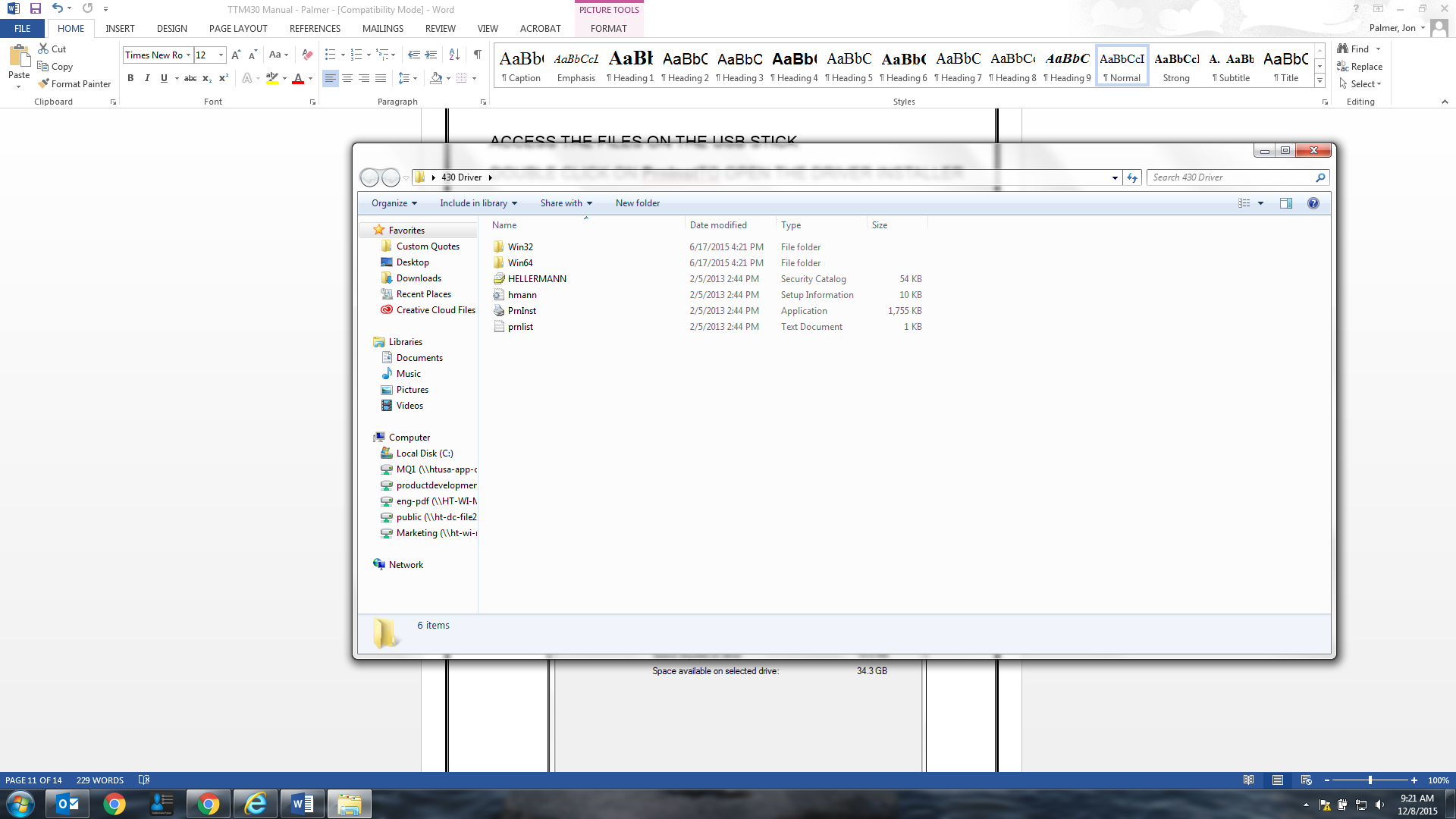 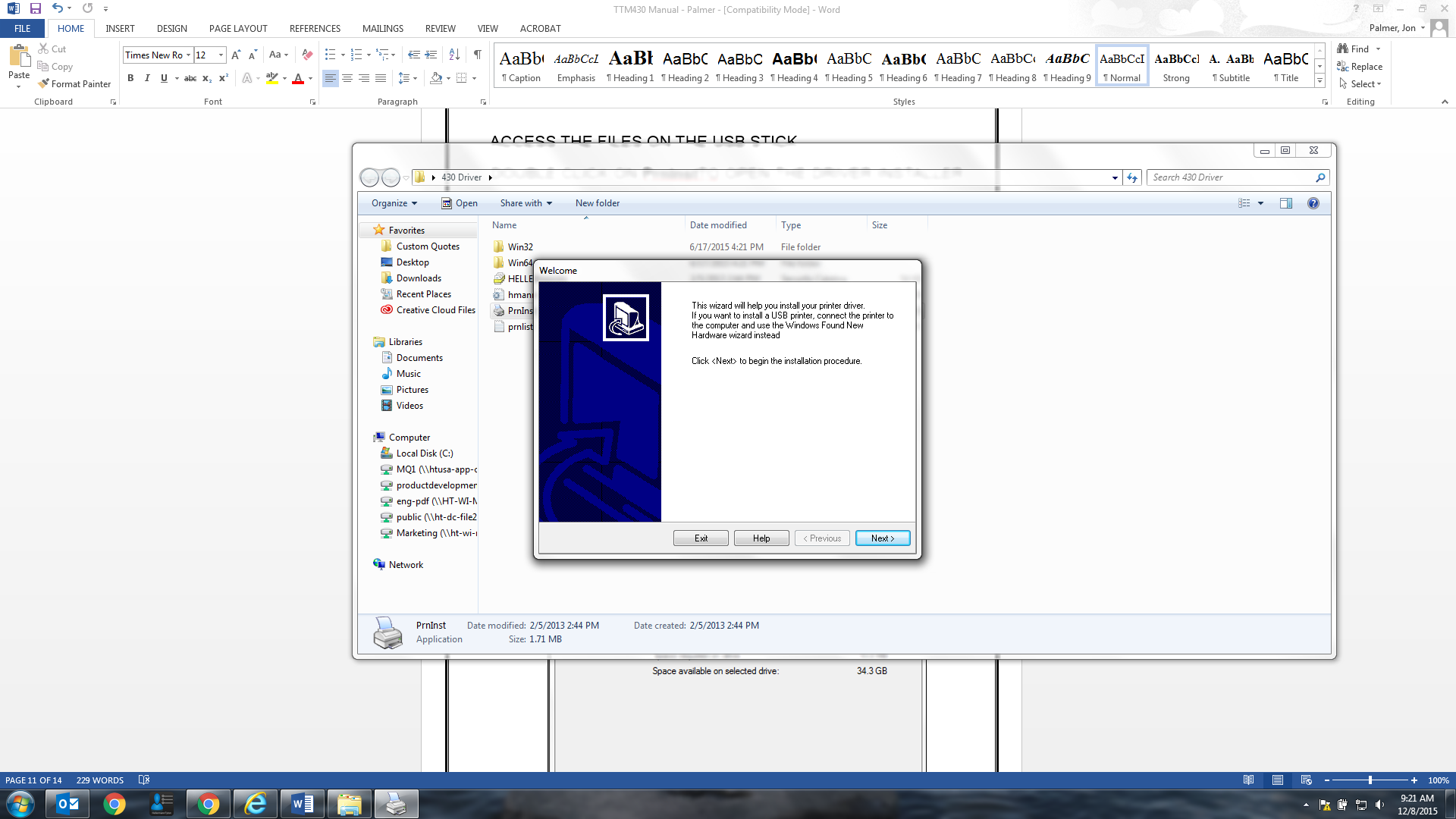 Select TTM430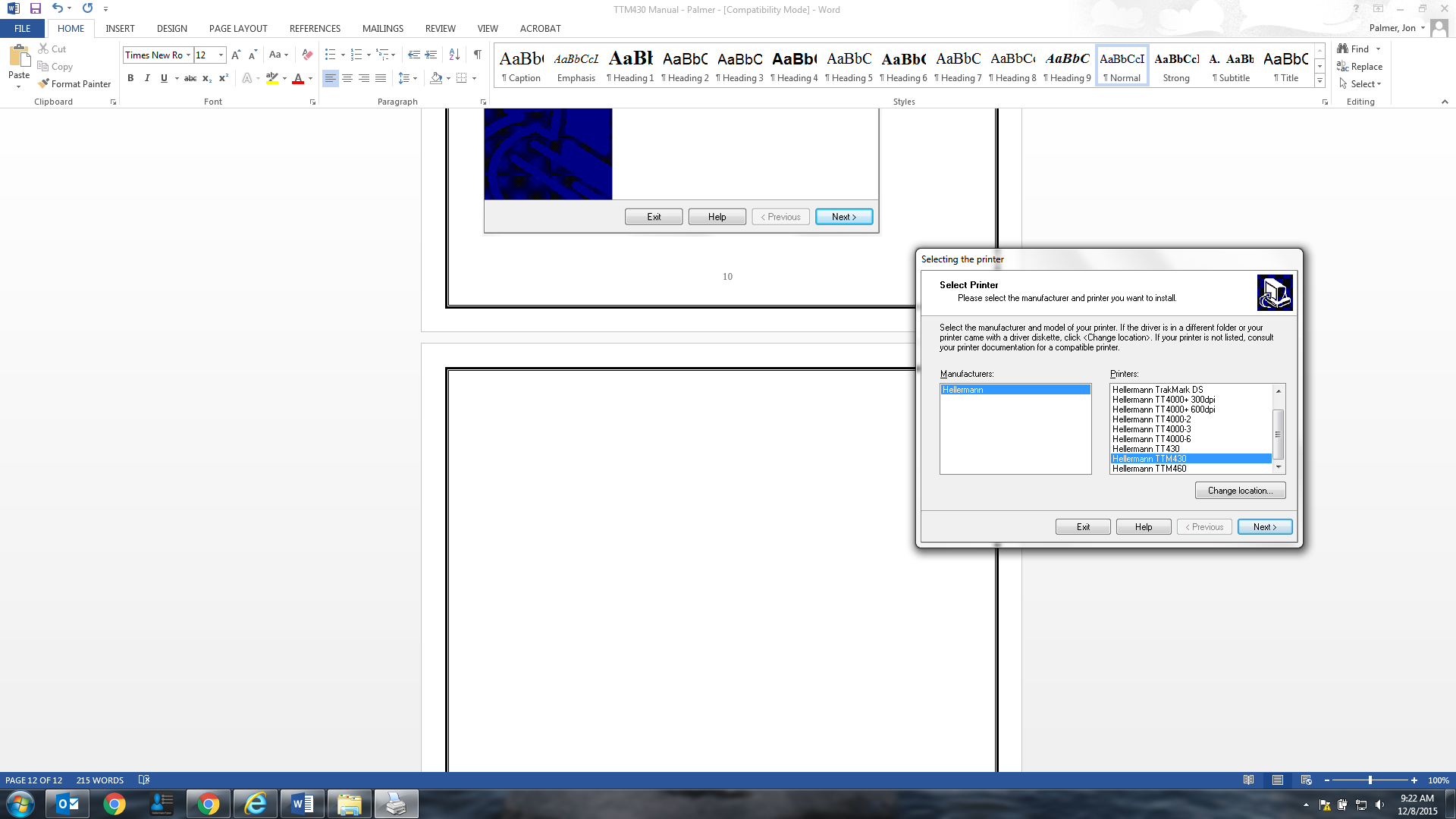 NextChoose a USB Port that is NOT used by any other device. This must only be for the printer.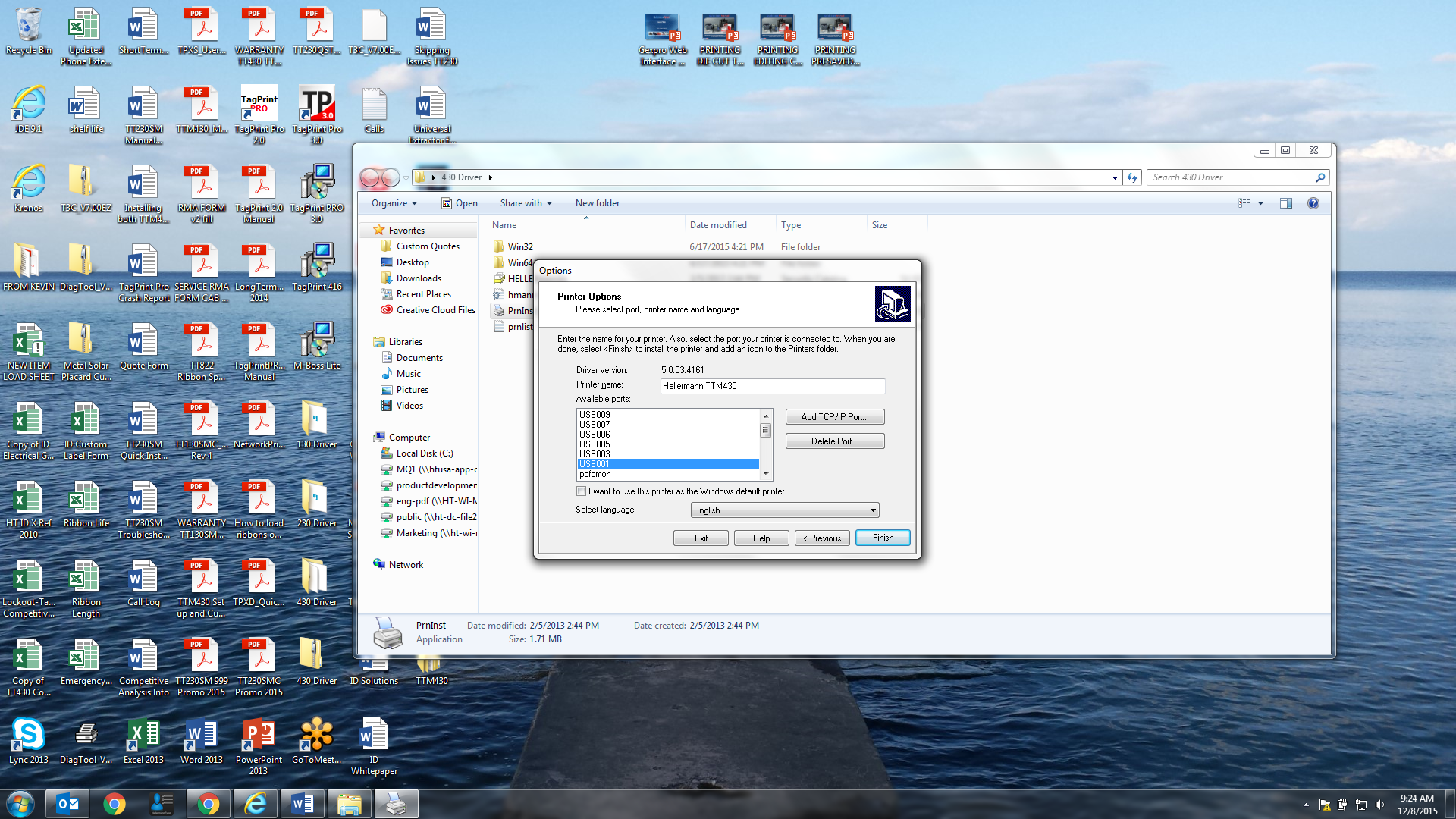 FINISHCongratulations, you have successfully set up your TTM430! 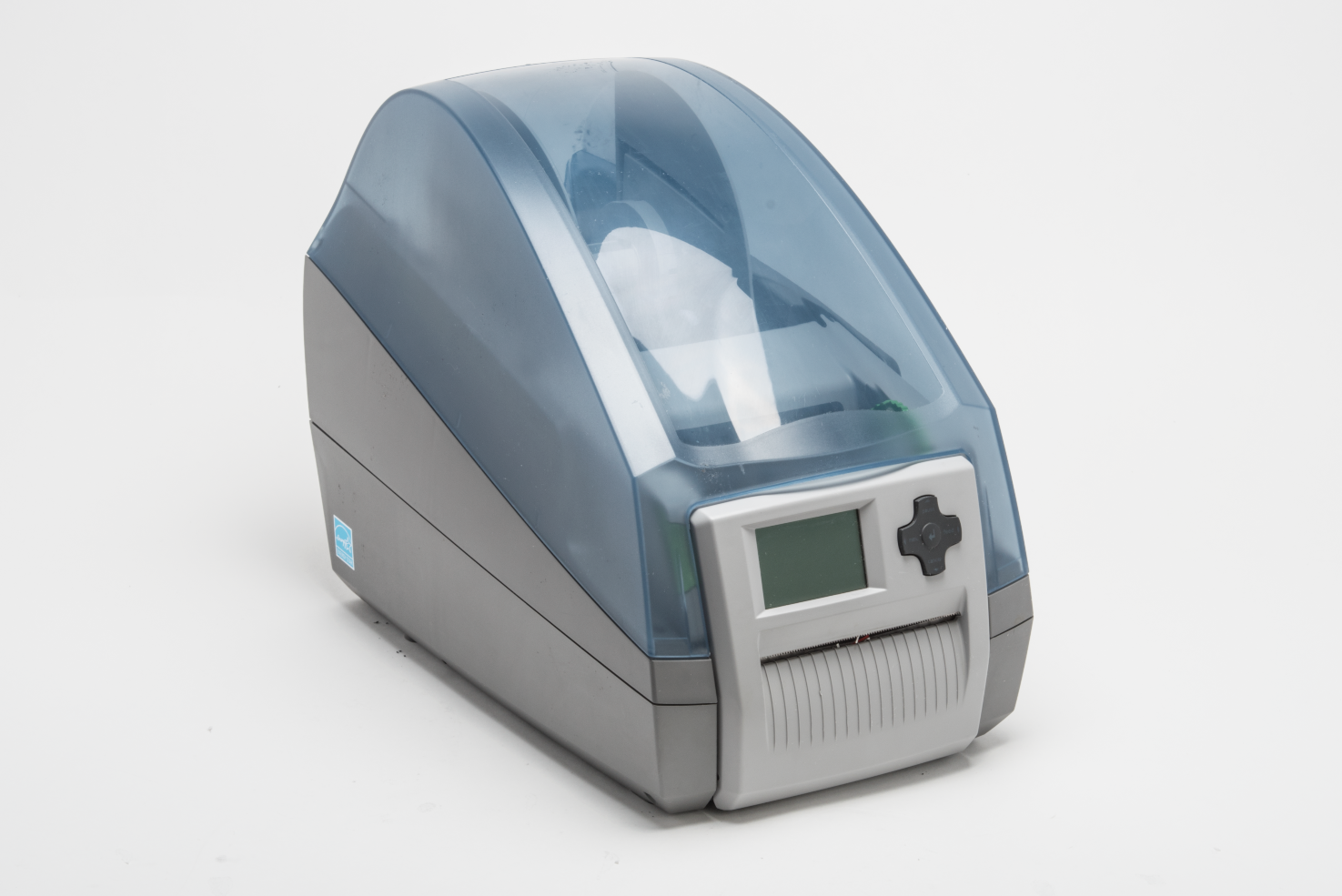 